NOORDWES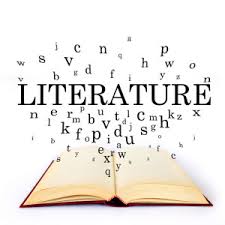 Hierdie projek (Taak 8) het die onderrig van die verskillende letterkunde-genres as fokus.  Hierdie projek vervang die tradisionele letterkundetoets.Om aan hierdie taak die struktuur van ‘n projek te gee, bestaan dit uit twee dele: ‘n navorsingskomponent wat gevolg word deur ‘n skriftelike respons na aanleiding van die navorsing.Hierdie projek bestaan uit 2 fases wat gedurende kwartaal 3 binne ‘n tweeweek-siklus afgehandel moet word. ‘n Voorgestelde tydsindeling:Fase 1 (Week 1): Die leerders kry geleentheid om navorsing te doen oor ‘n tema/aspek van een of meer van die literêre genres wat in kwartaal 1 en 2 onderrig is.Fase 2 (Week 2): Die leerders pas die kennis wat hulle tydens die navorsingsessie verkry het, deur skriftelik daarop te reageer.NASIENRIGLYNEDie planeet is klaar dood. Die gebruik van planeet wys ook op die omvang van die sterfte.								(1)											Die mens is verantwoordelik vir die vernietiging van die aarde/natuur wat God se handewerk is.								(1)
	Metafoor – Die osoonlaag is soos ‘n doek om die aarde gebind om dit te beskerm.										(2)1.4	Interteks										(1)1.5	Beide verwys na kernrampe, Tsjernobil in Rusland en Three Mile Islandin die VSA. Hierdie kernrampe het ‘n langdurige skadelike uitwerking op die ekologiese omgewing en die gesondheid van mense.			(2)1.6	Denotiewe – die voëltjies wat sing is besig om te sterf.Konnotatiewe – die aarde is besig om te sterf.“Swanesang” is ook die laaste kunswerk van ‘n voorsterfte – die laaste kunswerk wat God gemaak het.							(2)1.7	Oop antwoord. Veldtog teen besoedeling. Bespreek herwinning.		(1)TOTAAL:										         [15]FASE 2: 2.1Leendra voel angstig in haar tronksel 1288 in die Silwerkruis Gevangenis omdat sy nie weet wie haar ouers vermoor het nie.Sy ervaar verwerping in die tronk omdat oom Phil nie met haar kontak behou terwyl sy in die tronk is nie.Leendra ervaar verdriet/skuldgevoelens omdat sy besef dat sy nooit die geleentheid gaan kry om haar ouers om verskoning te vra oor die hantering van haar verhouding met Ferdinand nie.In Soutmansdal ervaar Leendra dat die gemeenskap nie vir haar ‘n tweede kans sal bied nie, omdat almal haar verlede ken.Sy ervaar egter liefde en aanvaarding by die Bonthuys-familie in hul huis, want oom Bontie en Sweetie is soos ‘n tweede ma en pa vir haar.In die hotel ervaar Leendra uiterlike konflik met Minette wanneer sy saam met Gilbert na Patty se mondigwordingspartytjie gaan, want die twee vroue het ‘n verlede wat van baie negatiwiteit getuig.Wanneer Leendra naby haar kamer kom waar sy destyds in die hotel gebly het, word sy oorweldig deur ‘n diepe hartseer en woede vir die onregverdighede waarvan sy onderwerp is.By haar ouerhuis (waar Phil nou woon) ervaar sy kritiek/negatiewe ervarings van Mara wat haar steeds soos ‘n misdadiger laat voel.Lucia se liefde en deernis is vir Leendra hier positief, want sy luister na haar en gee raad oor hoe sy sekere situasies moet hanteer.Leendra ervaar negatiewe interaksie met Phil wanneer hulle baklei oor haar ma se orreltjie wat hy verkoop het.Dit is ook in hierdie huis waar Leendra eindelik die antwoorde op so baie vrae kry toe sy die dokumente van haar pa se boedel in die studeerkamerkluis vind.Leendra en Sielie is ook amper dood/seergemaak hier toe Phil uitbars en hul dreig en veroordeel vir baie sondes waaraan hy skuldig is.Leendra ervaar ‘n innerlike hartseer toe sy in hierdie huis vir Sielie in die gang in ‘n bondeltjie sien sit.Die see/strand bied aan Leendra ontvlugtingPastoor Gerald se ontmoeting by die see is vir haar positief.Die vlaktevleikerkie bied ook aan Leendra vrede en ontvlugting.Op Dwarsmansdal ervaar Leendra woede/uiterlike konflik.Die Kleinkloof is Leendra se ‘plek van hartseer’.[25]2.2.   Hierdie is ‘n breë raamwerk. Al die feite hoef nie genoem te word nie.[25]AFDELING B EN C:  ASSESSERINGSRUBRIEK VIR LITERÊRE OPSTEL – HUISTAAL [25 PUNTE]1.Besluit oor watter genre die leerders navorsing moet doen. Slegs ‘n genre wat reeds gedurende die eerste twee kwartale onderrig is, mag gebruik word. Raadpleeg die KABV-dokument/onderrigplanne/assesserings-programme i.v.m. die verskillende genres wat in graad 11 per kwartaal onderrig moet word.Die nasionale beleid skryf die volgende genres voor:gedigte ‘n roman‘n drama 2.Onthou: hierdie projek se navorsingsveld is baie wyd en oop, maar dit moet relevant tot die leerders se interaksie met literêre genres wees. 3.Die navorsingsopdrag behoort met die aspekte in die KABV op pp. 26 – 28 verband te hou. 4.Hou te alle tye die uitvoerbaarheid van die opdrag in gedagte asook die beskikbaarheid van navorsings-bronne. 5.Die doel met hierdie projek is uitsluitlik om die leerders se kennis van die verskillende genres te versterk; daarom mag dit geensins deurlopende informele assesseringsaktiwiteite vervang nie.1.Maak seker dat die leerders die navorsingstema verstaan en dat hulle oor voldoende voorafkennis beskik om die opdrag met sukses af te handel.2.Voorsien hulle van al die nodige navorsingsmateriaal in die vorm van handboeke, studiegidse, notas, hersieningsdokumente asook ou vraestelle en memoranda wat hulle vryelik tydens hierdie fase mag raadpleeg. 3.‘n Voorstel vir die strukturering van die eerste deel van hierdie projek:  GEDIGStel kontekstuele vrae oor enige aspek van die fokusareas soos op pp. 26 – 28 van die KABV: [10 punte]Hierdie kontekstuele vrae moet die kognitiewe vlakke volgens Barrett weerspieël.Die leerders kan die aangewese bronne gebruik om hulle met hierdie navorsing te help.Hierdie navorsing moet onder gekontroleerde omstandighede plaasvind en onderwysers moet die proses moniteer.Die leerders se response word deur middel van ‘n memorandum met volledige nasienriglyne en kognitiewe vlakke geassesseer.4.As moontlike idees vir navorsing kan onderwysers die volgende oorweeg:OPDRAG: FASE 1 FASE 1:Die onderwyser deel die letterkunde projek aan die leerders uit.Leerders moet agtergrondinligting oor Gestorwe planeet  kry – leerders kan hul selfone gebruik om te google of die ondersteuningsmateriaal wat die onderwyser verskaf.Die gedig word aan die leerders voorgelees terwyl hulle geleentheid kry om aantekeninge te maak.Agtergrondinligting:Naam van gedig: Gestorwe planeet  Bespreek die digter en spreker in die gedig.Bespreek verskillende vorme van besoedeling (lugbesoedeling, kernkragongelukke, water- en seebesoedeling). Doen ook navorsing oor die effek van aerosolkannetjies op die osoonlaag.Doen navorsing oor wat by Tsjernobil en Three Mile Island gebeur het.Vind uit waarna “interteks” in poësie verwys.Woordbetekenis: swanesang, gordelsreënwoude, karkasse, faeces,ens.VRAE  Beantwoord die volgende vrae aan die hand van die gedig soos voorgeskryf:1.1	Verklaar die titel.									(1)1.2      Wat is die tema van die gedig?                                                                     (1)1.3	Benoem en verduidelik die beeldspraak in reël 2 en 3.    .                            (2)1.4      In strofe 2 kom ŉ indirekte verwysing na die ou volkslied voor.           Wat noem ons so ŉ verwysing na ŉ ander teks?                                           	(1)1.5	Skryf verklarende aantekeninge oor wat by Tjernobil en Three Island            gebeur het en verduidelik hoe dit by die tema aansluit.      			(2)
1.6      Verduidelik die denotatiewe en konnotatiewe betekenisse van            “swanesang” in reël 27onderskeidelik.						(2)
1.7      Noem EEN wenk wat die graad 11’s kan toepas om besoedeling in die            skoolomgewing aan te spreek.				                                 (1)                                                                                                                 TOTAAL [10]As deel van die navorsing moet leerders ook leer oor hoe om ‘n bibliografie/bronnelys saam te stel. Leerders behoort ten minste 3 bronne (soos bo by punt no.2 genoem) te raadpleeg.1.Maak seker dat die leerders oor voldoende voorafkennis beskik om die opdrag met sukses af te handel – in hierdie geval moet hulle reeds vaardig wees in die skryf van ‘n opstelvraag/letterkunde-opstel.2.Hierdie fase van die projek moet ook onder gekontroleerde omstandighede plaasvind en deeglike monitering moet gedoen word.3.Die navorsingstaak moet geskryf word. Dit word as ‘n bewys in die leerders se SGA-lêers geplaas. 4.Onderwysers moet seker maak dat die verskillende skryfprosesse by hierdie skryftaak aangespreek word.VRAAG: 2.1   Die ruimtes in hierdie roman dra soms positief en soms negatief  tot         Leendra van Hellberg se gemoedstoestand by.        Bespreek hierdie stelling in ‘n opstel van 350-400 woorde.                                                          [25]OF  Verskeie karakters in die roman Droomdelwers beleef innerlike konflik as   gevolg van die morele waardes wat deel van die karakters is.   Bespreek hierdie stelling in ‘n opstel van 350-400 woorde.   Verwys na die volgende karakters: Gerald Killian, Jamaina Killian,   Rebekka Cupido, Boeta Bonthuys en Lucia van Tonder.                                                              [25]                                                                     Gerald KillianBeleef innerlike konflik a.g.v. sy gevoelens vir RebekkaGerald is verlief op Rebekka en voel skuldig omdat hy nie hierdie gevoelens mag koester nie, want hy is met Jamaina getroud. Hy weet as pastoor en ‘n man van God, dat dit nie reg en volgens die wil van God is nie. As ‘n man met integriteit, smeek hy God om vergifnis en verlossing, maar sy gevoelens vir Rebekka is oorweldigend en dreig om hom van sy rein lewenspad afte dwing.Gerald beleef innerlike konflik omdat hy nie eerlik met Jamaina is nie. Hy is nie lojaal teenoor haar nie.Sy gevoelens vir Rebekka, die vergadering wat by die Redelinghuyse gehou is oor die lot van Vlaktevlei en dat Rebekka werk by die hotel gekry het steek hy vir Jamaina weg.Gerald neem alleen die besluit om sy aanvaarding van die beroep na Atlantis te kanselleer.Gerald wonder of God sy getrouheid toets, want hy en Jamaina was eens op ‘n tyd gelukkig getroud en het hul gesinslewe saam met hul twee seuns geniet. Die eerste teken van wrywing, tussen Gerald en Jamaina word hier gesien, omdat Gerald vertrouensbreuk pleeg.Die feit dat Gerald die gemeente van Vlaktevlei kies sonder om sy vrou in die saak te ken, wys dat hy innerlik met die besluitneming gestoei het.As ‘n leier in die gemeenskap maak die inwoners van Vlaktevlei staat op Gerald. Hy weet hy is veronderstel om eerstens aan die geluk en welstand van sy gesin te dink, maar sy persoonlike gevoelens meng hiermee in. Hy sien homself as die kaptein van ‘n boot, wat nie kan afspring voordat alle bemanning gered is nie. Hy gaan nie Vlaktevlei verlaat nie, maar sal help om Vlaktevlei se voortbestaan te verseker.Die besluitneming in ‘n stryd tussen Gerald se kop en hart.Tydens die ete na die vergadering, voel Gerald hy wil huil oor Vlaktevlei, die kerk, die skool en Rebekka. Dit is ook ‘n bewys van sy innerlike stryd.Gerald besef dat sy pa weet van sy gevoelens oor Rebekka en hy soek oplossings by God.Oom Keppies se woorde aan Gerald: “as dit van die Here afkom …” laat Gerald besef dat sy pa dieper kyk as wat hy dink. Hy vlug terug kerk toe om met die Here te gaan praat. Innerlike konflik maak mens meer en meer afhanklik van God. Leendra sê ook vir Gerald dat haar pa altyd gesê het dat God ‘n sagte plekkie het vir die wat worstel, want as ons ophou worstel soek ons nie meer antwoorde nie.Jamaina KillianWanneer Jamaina besef haar man is verlief op ‘n ander vrou, beleef sy innerlike konflik.Jamaina onttrek haar sielkundig van haar man. Dinge raak al slegter en wanneer Rebekka veg vir haar lewe, sê Jamaina vir Gerald dat sy bereid is om hom te verloor as hy ‘n verhouding met Rebekka wil aanknoop.Beleef innerlike konflik, want sy wil wegkom van Vlaktevlei af.Sy is teleurgesteld omdat haar man nie sy besluit om op Vlaktevlei te bly eers met haar bespreek het nie. Sy het uitgesien na ‘n lewe in Atlantis. Sy raak al hoe stiller en gaan teneergedruk winkels toe en bestee ‘n klomp geld.Jamaina is nie lojaal teenoor haar personeel  nie.As skoolhoof, het Jamaina ‘n groot invloed in die Vlaktevlei-gemeenskap. Sy aanvaar omkoopgeld om haar pesoneel en veral Vos Philander in toom te hou en die inwoners te probeer oortuig dat die beplande ontwikkeling voordele inhou.Jamaina leef in ‘n innerlike stryd oor die skenkingsgeld wat sy op haarself spandeer het.Wanneer Gerald die deur oopmaak, skrik Jamaina wat wys op haar innerlike stryd. Sy het nie verwag om vir Gerald by die skool te sien nie en sy het sopas die geld van Gilbert aanvaar.Gilbert sê tydens die televisie-onderhoud dat hy onlangs ‘n skenking aan die skool gemaak het. Jamaina weet die waarheid moet uitkom.Hierdie nare aangeleentheid, dui op ‘n oneerlike karakter en lei tot Jamaina se bedanking as skoolhoof. Ons besef dat Jamaina innerlik gewroeg het wanneer sy die waarheid uiteindelik aan Gerald vertel.Rebekka Cupido Rebekka Cupido beleef innerlike konflik rakende haar huwelik met Johnny Cupido.Dit is nie die eerste keer wat Johnny vir haar en Tommie op ‘n vreemde plek los nie Die manier waarop Johnny met haar praat maak dat Gerald haar onmiddelik jammer kry. Hierdie is die begin van die aangetrokkenheid tussen Gerald en Rebekka.Rebekka worstel met die feit dat sy ook op Gerald verlief raak.Rebekka sê reguit vir Gerald, nadat hy haar gesoen het, dat sy nog nooit so iets beleef het nie, maar dat sy gaan maak asof dit nie gebeur het nie.Rebekka weet dat Johnny gaan aahou totdat sy teruggaan na hom toe maar sy wil nie van Vlaktevlei af weggaan nie.Sy sê dat sy en Johnny en Tommie ‘n gesin is. Oom Keppies sê vir Gerald dit is beter as Rebekka weggaan.Boeta BonthuysBoeta beleef innerlike konflik wanneer hy besef hy het gevoelens vir Sielie.Boeta is lief vir Sielie, maar besef dat ‘n romantiese verhouding nie moontlik is nie. Sy funksioneer op die vlak van ‘n kind. Dit frustreer hom. Hulle geniet dit om bymekaar te wees.Boeta wil graag hê  Sielie moet meer as net ‘n vriendin vir hom wees.Boeta is vies wanneer Sielie nie behoorlik optree nie, hy gee haar leiding oor hoe om te sit en te eet.Boeta se innerlike konflik eindig wanneer Sielie haar geheue terugkry.Sielie kry haar geheue terug. Sy hakkel nie meer nie. Dit dui op ‘n volwassenheid wat ingetree het.Lucia van TonderLucia beleef innerlike konflik wanneer sy hoor van Leendra se ontslag.Sy is senuweeagtig en weet nie wat om te verwag nie. Sy het heeltyd ‘n beeld in haar kop probeer vorm oor Leendra. Die oggend voor Leendra se aankoms ontwikkel Lucia ‘n migraine.Lucia ervaar innerlike konflik as sy uitvind hoe Phil gekonkel het met Hendrik van Hellberg se boedel.Lucia doen niks en sê niks – sy hou alles binne totdat sy besluit om vir Phil te verlaat. Dan eers skryf sy ‘n brief aan Leendra oor al die dinge wat haar konflik veroorsaak het.KriteriaUitsonderlikKnapGemiddeldElementêrOnvoldoende INHOUDInterpretasie van onderwerpDiepte van argument, verantwoordbaarheid en insig in teks15 PUNTE12–159–116–84–50–3INHOUDInterpretasie van onderwerpDiepte van argument, verantwoordbaarheid en insig in teks15 PUNTE-Uitsonderlike respons: 14–15Uitstekende respons: 12–13-Diepgaande interpretasie van onderwerp-Reeks treffende argumente wat behoorlik uit die roman/drama gerugsteun is-Uitstekende begrip van die genre en teks-Toon begrip van die onderwerp en het die onderwerp goed geïnterpreteer -Respons redelik gedetailleerd-Enkele deeglike argumente gegee, maar nie almal ewe goed gemotiveer nie-Begrip van genre en teks duidelik -Redelike interpretasie van die onderwerp; nie alle aspekte in detail ondersoek nie-Enkele goeie punte ter ondersteuning van die onderwerp-Enkele argumente word ondersteun, maar bewyse nie altyd oortuigend nie-Basiese begrip van genre en teks -Onbevredigende interpretasie van die onderwerp: byna geen aspekte in detail ondersoek nie -Min punte wat die onderwerp ondersteun -Baie min relevante argumente-Weinig begrip van genre en teks -Geen begrip van die onderwerp nie -Swak poging om die vraag te beantwoord-Argumente oortuig nie-Leerder het nie die genre en teks onder die knie nie STRUKTUUR & TAALStruktuur, logiese vloei en aanbiedingTaalgebruik, toon en styl gebruik in opstel10 PUNTE8–106–74–52–30–1STRUKTUUR & TAALStruktuur, logiese vloei en aanbiedingTaalgebruik, toon en styl gebruik in opstel10 PUNTE-Samehangende struktuur-Uitstekende inleiding en slot-Argumente goed gestruktureer en daar is duidelike ontwikkeling -Taalgebruik, toon en styl is volwasse, dit beïndruk en is korrek-Duidelike struktuur -Logiese vloei van argument-Inleiding, slot en ander paragrawe samehangend georganiseer-Taalgebruik, toon en styl is grootliks korrek -Enkele bewyse van struktuur -Logika en samehang is duidelik, maar met foute-Enkele taalfoute; toon en styl meestal gepas -Paragrafering meestal korrek-Struktuur toon tekens van swak beplanning-Argumente nie logies gerangskik nie-Taalfoute beduidend -Toon en styl nie geskik nie -Paragrafering foutief-Gebrek aan beplande struktuur belemmer vloei van argumente-Taalfoute en foutiewe styl laat hierdie skryfstuk misluk-Styl en toon nie geskik nie-Paragrafering foutiefVERSPREIDING VAN PUNTE20–2515–1910–145–90–4